MR.SHRIKANTH 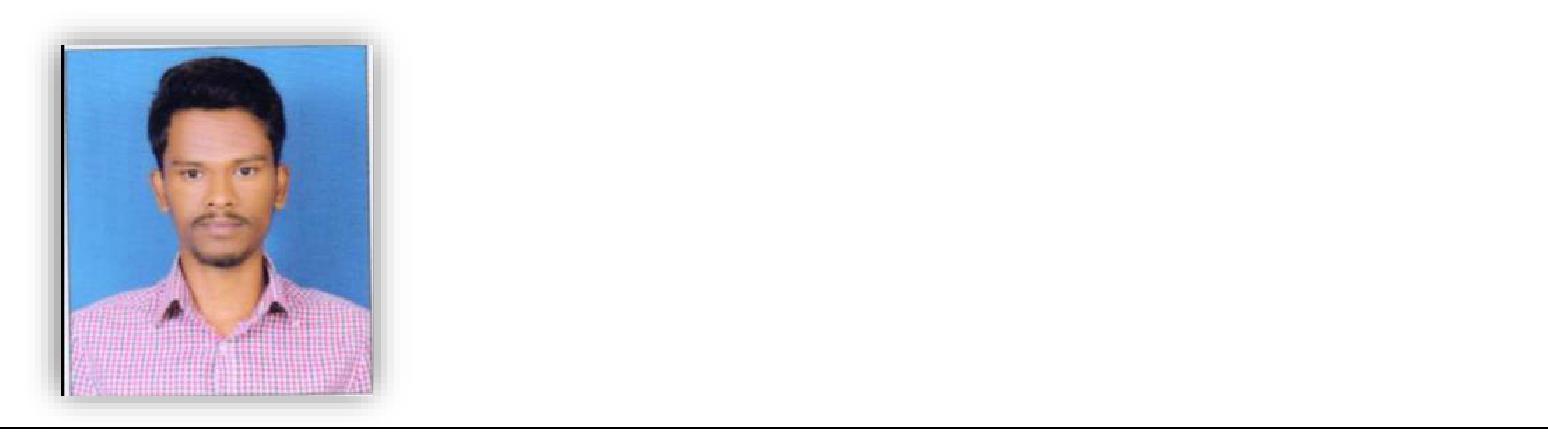 Email.id: shrikanth_383550@2freemail.com  .Career Objective:Work with professional organization to produce desired result which will be beneficial to the growth of me and organisation that I work.Professional Experience: (January 2015 - June 2016)(Admin cum Assistant)Key Tasks HandledDoing Tax filing with for various departments like property tax, Municipality Taxes & other Govt. Taxes as per requirements.Explain use of facilities and shelving arrangements to the new trust users.Arranging meeting with trust members & trusties.Deposit Phone, Electricity and other sundry bills payments.Deposits/withdrawals of cash from the Bank as and when instructed by the Management.Payment Following ups for receivables from Members.Making quarterly bank and library Reconciliation Statements to submit to Mcubed Trusties.Managing HR & Admin Management related roles efficiently as per needs.Preparation of salaries and other PF for employees as per management approval.Ensures that books and magazines are shelved systematically as per classification assigned.Efficiently manage the issue and return of books and enrolment of new Members, in the absence of the Librarian.Ensures that all the bills and vouchers are filed in their respective files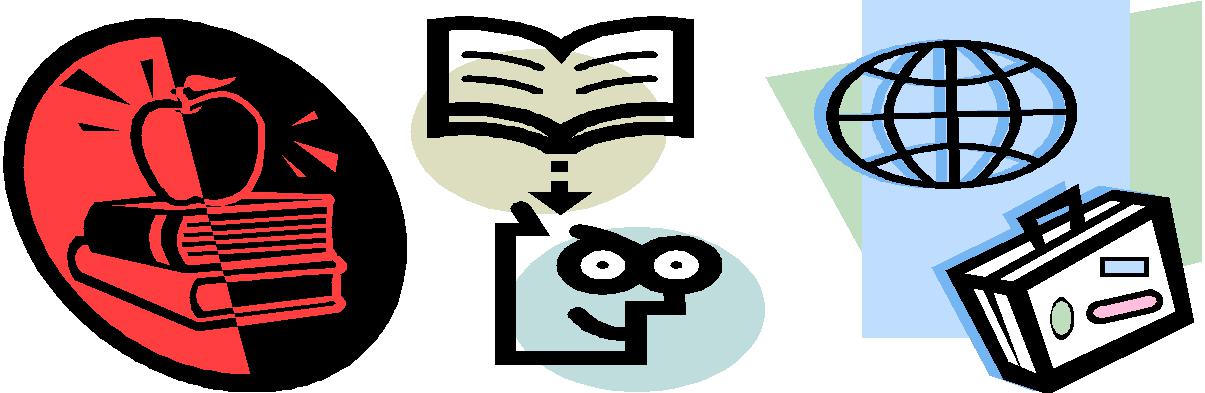 MR.SHRIKANTH .Continuation…Educational CredentialsExtra-Curricular ActivitiesBeen a part of National Service Scheme (NSS), University of Mumbai.Successfully completed ‘Disaster preparedness & ManagementWorkshop’ – Avhan Mockdrill & brush up programme.United Way of Mumbai:-(Participation in Hepatitis Awareness week organised under PAHAL on World Hepatitis Day)Public awareness in Brihanmumbai Electric Supply and Transport (BEST).Computer SkillsCompleted ‘MS-CIT’Completed ‘DTP’ (Coral Draw, Photoshop)Completed basic ‘Tally’Operated & worked on oracle ERP system in Mcubed Library.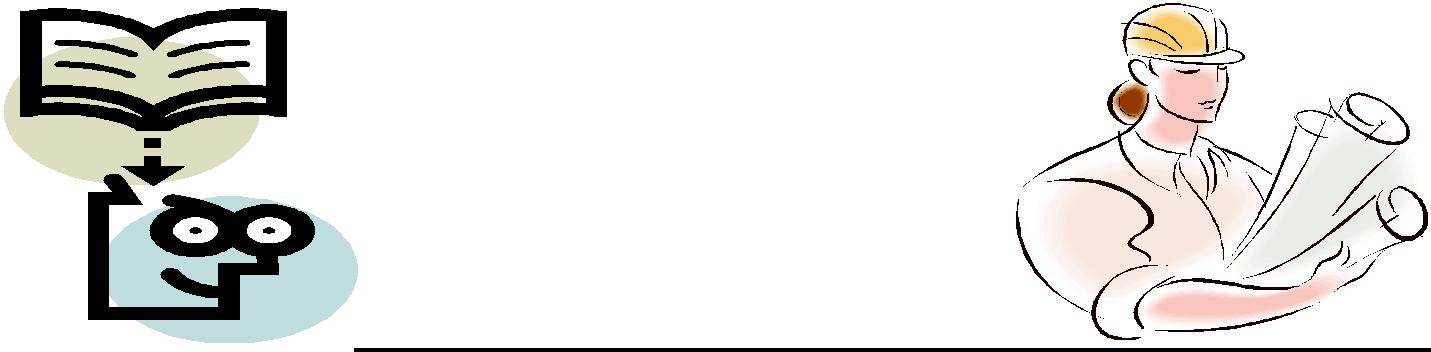 MR.SHRIKANTH Continuation…Personal DetailsDate of Birth: 17th June, 1997.Language Proficiency: English, Hindi, Marathi and Telugu.Marital status: SingleNationality: IndianI hereby declare that the above information is true and correct to the best of my knowledge.Visa: Visit Visa (90 Days)Date: July – 2018.Place: Dubai(Shrikanth)LevelInstitute/UniversityYearPercentaTYB.COMGuru Nanak College of2014-2017“C” GradeArts, science &Commerce(Mumbai University)H.S.C.The A.E.S.Junior'sCollege2012-201458.92%(Mumbai Board)S.S.C.The2011-201253.20%A.E.S.High School(Maharashtra PuneBoard)